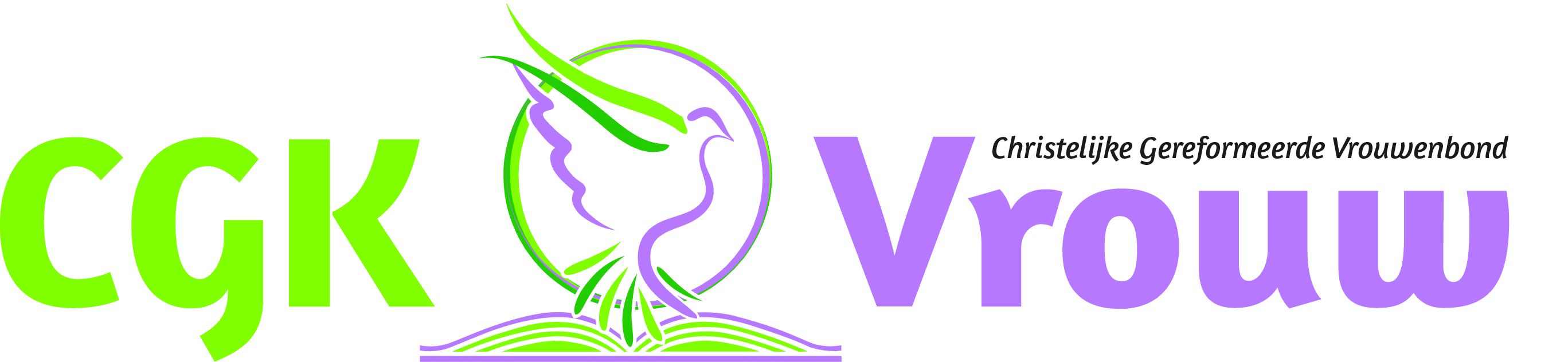 K E  R  S  T   2  0  1  8     -    G  R  O  T  E   B  L  IJ  D  S  C  H  A  PDe engel zei tot hen: Ik verkondig u grote blijdschap, die heel het volk zal ten deel vallen: U is heden de Heiland geboren, namelijk Christus, de Here. - Verteller:Welkom allen! Grote blijdschap. Dat is iets anders dan blij zijn omdat de omstandigheden zo gunstig zijn. Echte blijdschap komt van binnenuit. Blijdschap omdat God je kent en jij Hem. Blijvende blijdschap, ook in moeilijke tijden.- Luisteraar: Eigenlijk ben ik op zoek naar die diepe blijdschap - daar wil ik meer van horen!- Lezen: Psalm 118: 24- Zingen: Psalm 118: 12 en 14 OBDit is de dag de roem der dagen,Die Israëls God geheiligd heeft,Laat ons verheugd, van zorg ontslagen,Hem roemen die ons blijdschap geeft.Och Heer geef thans uw zegeningen,Och Heer geef heil op deze dag,Och, dat men op deez’eerstelingenEen rijke oogst van voorspoed zag!Gij zijt mijn God, U zal ik loven,Verhogen uwe majesteit.Mijn God, niets gaat uw roem te boven,U prijs ik tot in eeuwigheid.Laat ieder ’s Heren goedheid loven,Want goed is d’ oppermajesteit:Zijn goedheid gaat het al te boven,Zijn goedheid duurt in eeuwigheid.- Zingen: Psalm 118: 9 en 10 NBDit is de dag, die God deed rijzen,Juicht nu met ons en weest verblijd.O God, geeft thans uw gunstbewijzen,Geef thans het heil door ons verbeid.Gezegend zij de grote koningDie tot ons komt in ’s Heren naam.Wij zegenen u uit ’s Heren woning,Wij zegenen u al tezaam.De Heer is God, zijn gunst verheugdeOns oog en hart met vrolijk licht.Nu worde ’t offer onzer vreugdeOp zijn altaren aangericht.Gij zijt mijn God, U zal ik prijzen,O God, U roemen wijd en zijd.Laat aller lof ten hemel rijzen:Gods liefde duurt in eeuwigheid.- Lezen: Jesaja 9: 1, 2a en 5- Zingen: JdH 287Vreugde, vreugde, louter vreugde 
is bij U van eeuwigheid,
Schepper, die ‘t heelal verheugde,
bron van eeuwige vreugde zijt.
Gij, die woont in licht en luister,
drijft de schaduwen uiteen.
Hij, die zoekend doolt in ’t duister,
vindt het licht bij U alleen.

Wil ons van uw vreugde geven,
hef ons op tot U omhoog,
Gever van `t onsterf’lijk leven,
die tot ons U nederboog.
Dan gaan wij hier zingend voorwaarts, 
onbevreesd in smart en pijn.
Laat ons Heer, door uwe liefde 
eeuwig in uw vreugde zijn. 
- Luisteraar:Is dat niet een beetje te veel van het goede, ‘onbevreesd in smart en pijn’. Ik zie dat niet zo gauw gebeuren, zeker niet als je doodziek bent of als je al de narigheid in de wereld op je in laat werken.Ik heb dat nog maar even niet meegezongen. Trouwens, ik merk ook weinig van die blijdschap waarover jullie als christenen zingen. Volgens mij hebben jullie gewoon geen tijd om blij te zijn, zo onrustig, net zo onrustig als iedereen. Druk met zanguitvoeringen; er moet gekozen worden uit de aanbiedingen van de supermarkt; druk met het voorbereiden van de kerstmaaltijd; de huiskamer moet worden opgesierd en je moet ook nog naar de kerstviering van de vrouwenkring.- Declamatie: Kerstdrukte (Johanna W. van Eelen)’t Is kerstfeest hier, en kerstfeest daar.Maar nu is alles voor elkaar.‘k Zak in mijn stoel ver onderuit.-O, heeft die zieke al wel fruit?’t Is kerstfeest hier en kerstfeest daar.Ik rende en ik draafde maar.Nu een muziekje, maar wel zacht,En alsjeblieft geen ‘Stille nacht’.’t Is kerstfeest hier en kerstfeest daar.Op ’t echte kerstfeest ben ik klaar.Daar wil ik anderen niet bij:Dat is voor mijn gezin en mij.Had eens Maria zo gedacht,Dan waren herders in die nachtNooit neergeknield bij onze Heer.Ach, waarom denk ik dat nu weer?Kom, ik moet nodig uit die stoel,Ik krijg zo’n naar beklemd gevoel.Als Jezus deze nacht eens kwam….Hij stuurt niet eerst een telegram.Hij hoopt dat ik Hem steeds verwacht,Maar ‘k heb er weinig aan gedacht.Nog is het tijd; stil kniel ik neer.Mijn Jezus, o kom spoedig weer!- Verteller:Nou luisteraar, je kon best wel eens gelijk hebben. Je wordt niet blij van al die drukte. Maar als je nog even blijft zitten gaan we samen over het feest nadenken. Misschien jij voor de eerste keer en wij opnieuw. We zullen eerst kijken hoe de geboorte van de Here Jezus wordt aangekondigd.- Lezen: Lucas 1: 30-33- Declamatie: De boodschap aan Maria (Joke Verweerd)Ik sta in de jonge morgen in de open deurGenietend van het wuiven van de bomen en hun geur;De vogels en de zon, de bloemen om mij heenEn plotseling besef ik: ik ben hier niet alleenWant zonder dat iets langs mij is gegaanVoel ik dat er iemand achter mij moet staan.Mijn hart bonst zware slagen en een ogenblikBen ik bevangen door een grote schrik.Ik zoek naar steun, mijn knieën knikkenMijn keel knijpt dicht als ik wil slikken –Een wezen Gods… een engel, blinkend wit!Ik hervind mijzelf pas als ik naast hem zit.Zijn woorden klinken zacht, maar zo diep door,Zij vallen in mijn hart nog meer dan ik ze hoor.Zijn stem vertelt mij wonderlijke dingen,Het is alsof zijn spreken overgaat in zingen!Mijn angst ebt weg en even is het stil.Dan kan ik enkel zeggen: mij geschiede naar uw wil.Nu duizelt het in mij van steeds meer vragen.Heeft hij gezegd dat ik Gods Zoon zal dragen?Ik ben alleen, een vreemde eenzaamheid.Ik vouw mijn handen: Heer ik ben bereid.Als op een golf ontvoeren mij zijn woorden,Deel ik de plannen die bij God behoorden. - Lezen: Lucas 1: 46-55- Zingen: De lofzang van Maria 1 en 3Mijn ziel verheft Gods eer;Mijn geest mag blij de HeerMijn Zaligmaker noemen,Die, in haar lage staat,Zijn dienstmaagd niet versmaadt,Maar van zijn gunst doet roemen.Hoe heilig is zijn naam!Laat volk bij volk te zaâmBarmhartigheid verwachten;Nu Hij de zaligheid,Voor die Hem vreest, bereidt,Door al de nageslachten.- Luisteraar:Nou dat is een gelovig meisje, zeg. En ook nog een mooi lied erover maken! Kranig. Het is nogal wat om op zo’n manier een kindje te krijgen. Maar vooral dat ze alles aanneemt wat die engel haar vertelt. Ik zou het niet kunnen. Maar ja, bij mij heeft er nooit een engel aan de deur gestaan!- Verteller:Natuurlijk gaat geloven niet vanzelf. Ook Maria heeft zich afgevraagd hoe de aankondiging van de engel verder zou uitpakken. Ze raakt wel op de aangekondigde, wonderlijke wijze zwanger, maar gaat dan verder alles vanzelf? Echt niet! Hoogzwanger moet ze samen met Jozef op bevel van de keizer van Rome naar de stad waar hun voorouders vandaan komen. En dat was Bethlehem want Jozef is een verre nazaat van koning David. En daar wordt de Heiland geboren.- Lezen: Lucas 2: 8-10- Zingen: Gezang 138: 2 en 1 Lvdk De hemelse eng’lenRiepen eens de herdersWeg van de kudde naar ’t schamel dak:Spoeden ook wij ons met eerbied’ge schreden!Komt laten wij aanbidden,Komt laten wij aanbidden,Komt laten wij aanbidden die Koning.Komt allen tezamen,Jubelend van vreugde:Komt nu, o komt nu naar Bethlehem!Ziet nu de vorst der eng’len hier geboren.Komt laten wij aanbidden,Komt laten wij aanbidden,Komt laten wij aanbidden die Koning.- Verteller:Wij kerkmensen zijn misschien niet meer zo nieuwsgierig, we weten immers alles al. De herders zijn het wel. Ze haasten zich naar Bethlehem om te zien wat door de Here meegedeeld was. Ze stellen geen vragen, ze geloven de boodschap. Wij worden opnieuw uitgenodigd om Gods stem in ons persoonlijke leven te horen en daarop te reageren.- Lezen: Lucas 2: 15-17- Declamatie: Met eigen ogen (Joke Verweerd)Met eigen ogen, knipperend van schrikEn met een bonzend hart, dit ogenblikNu ik de klink pak en de deur los vind,Zie ik wat was beloofd: er is een kind!Het kind is er, zoals ons was gezegd;In doeken is het in een krib gelegd.Wat is het klein, vertederend en pril.Hier valt de wereld weg, de tijd staat stil.‘Zijn naam is Jezus,’ zegt de vrouw in ’t blauw.Ik knik, weet niet wat ik nog vragen zou.Een trilling beeft over zijn klein gezicht;Zijn oogopslag is zuiver en zo licht.Ontroering in mijn keel, ik lach en kniel.Hij kijkt tot in het diepste van mijn ziel. - Luisteraar:Wonderlijk. Die herders worden door God uitgekozen om dit blijde bericht te ontvangen. Ik heb wel eens wat gelezen over die tijd; herders waren echt geen lieve jongens. Ruig en onbeschaafd in hun doen en laten. Waarom die herders? Is het soms omdat de boodschap niet bij ‘nette’ mensen zal landen? Uitgenodigd tot een kraamvisite in zo’n vieze stal met een baby’tje in een bak waaruit de beesten eten?  - Verteller:Hoeveel keer hebben wij de boodschap al gehoord? Zegt het ons nog wat? Het is verfrissend om goed te luisteren naar mensen buiten je eigen kring. Het evangelie is niet zo vanzelfsprekend. Hun vragen kunnen zo maar jouw vragen worden waarop je uit Gods Woord opnieuw antwoorden kunt zoeken en vinden. - Zingen: Psalm 98: 1 en 2 OBZingt, zingt een nieuw gezang den Heere,
Dien groten God, Die wondren deed.
Zijn rechterhand, vol sterkt' en ere,
Zijn heilig' arm, wrocht heil na leed.
Dat heil heeft God nu doen verkonden,
Nu heeft Hij Zijn gerechtigheid,
Zo vlekkeloos en ongeschonden.
Voor 't heidendom ten toon gespreid.Hij heeft gedacht aan Zijn genade,Zijn trouw aan Isrel nooit gekrenkt;Dit slaan al ’s aardrijks einden gade,Nu onze God Zijn heil ons schenkt.Juich dan de Heer met blijde galmen,Gij ganse wereld juich van vreugd;Zing vrolijk in verheven psalmenHet heil, dat d’aard’ in ’t rond verheugt.- Zingen: Psalm 98: 1 en 2 NBZingt een nieuw lied voor God den Heere,
want Hij bracht wonderen tot stand.
Wij zien Hem heerlijk triomferen
met opgeheven rechterhand.
Zingt voor den Heer, Hij openbaarde
bevrijdend heil en bindend recht
voor alle volkeren op aarde.
Hij doet zoals Hij heeft gezegd.Ja, Hij is ons getrouw gebleven,Hij heeft in goedertierenheid,Naar de belofte eens gegeven,Het huis van Israël bevrijd.Zijn volk is veilig in zijn handen.Hij heeft zijn heerlijkheid ontvouwd.Zo werd tot in de verste landenHet heil van onze God aanschouwd.  - Lezen: Lucas 2:20- Zingen: Johan de Heer 70: 1,2,3,4Heerlijk klonk het lied der eng’lenIn het veld van Efrata;Ere zij God in de hoge,Looft de Heer, halleluja!- Refrein:Vrede zal op aarde dagen,God heeft in de mens behagen!Zalig, die naar vrede vragen,Jezus geeft die, hoort Zijn stem.Jezus kwam op aarde nederAls een kindje, klein en teer;Maar hoe arm Hij toen mocht wezen,Hij was aller Hoofd en Heer.In een kribbe lag Hij neder.Weldra werd een kruis Zijn troon;Ja, om zondaars te verlossen,Droeg Hij spot en smaad en hoon.Leer ons bij Uw kribbe buigen,Leer ons knielen bij Uw kruis,Leer ons in Uw Naam geloven,Neem ons eens in ’t Vaderhuis.- Luisteraar: Ja, dat klinkt allemaal wel heel erg mooi en het zal ook wel waar wezen, maar waar kun je dan ‘buigen bij Zijn kribbe en knielen bij Zijn kruis’? Is dat knielen hetzelfde als uitspreken dat je Hem nodig hebt? En ik zit eigenlijk ook nog met de vraag hoe je blij kunt zijn in een wereld met oorlog, ziekte en ellende? Trouwens in mijn persoonlijke leven is er ook veel waaraan ik beslist geen goed gevoel overhoud. - Verteller:Het moet allemaal goed voelen. Blij zijn is de norm. We delen leuke, blije dingen via de sociale media. Facebook puilt uit van blije vrolijke foto’s. Maar als het even tegenzit -je bent ergens chagrijnig over- wordt er van dat moment dus geen foto genomen. In veel kerken zie je ook zoiets: blije kerkdiensten moeten een goed gevoel opleveren en over zonde wordt niet zoveel gepreekt. We zijn immers al bekeerd. Maar als ik naar de barmhartigheid van God in de gave van Zijn Zoon kijk en besef dat Hij mijn zonde wil vergeven en mijn leven dagelijks wil vernieuwen, dan komt er verwondering en echte vrede in mijn hart. Een goed gevoel verandert dan in blijdschap. Met de ene keer een lach en de andere keer een traan.- Declamatie: Troost van advent (Nel Benschop)Om mijn behoud,Zijt Gij in Bethlehem gekomen;Om op aarde, zwart en koud,Uw helder licht te laten stromen;Om het gebroken, zwakke rietMet zachte hand weer op te richten,En om de kleine vlaspit nietTe doven, maar weer te doen lichten.Om mijn behoud,Werd Gij een mens,Om mijn behoud.- Zingen: LvdK 26:1Daar is uit ’s werelds duist’re wolkenEen licht der lichten opgegaan.Komt tot zijn schijnsel, alle volkenEn gij, mijn ziele, bid het aan!Het komt de schaduwen beschijnen,De zwarte schaduw van de dood;De nacht der zonden zal verdwijnen,Genade spreidt haar morgenrood.- Luisteraar:Wat geweldig! Dus dat kindje is gekomen om ook mij nieuw leven te geven? Zoiets als de lente? De lentetijd met al die kleuren en die geuren. Juist in de lente dacht ik: er moet meer zijn. Diegene die dat gemaakt heeft dat is niet zomaar Iets, dat is Iemand. Wauw, dus die baby is God zelf! - Lezen: Psalm 100- Zingen Psalm 100: 1 en 3 OBJuich aarde, juicht alom de Heer,Dient God met blijdschap, geeft Hem eer!Komt nadert voor zijn aangezicht,Zingt Hem een vrolijk lofgedicht.Gaat tot zijn poorten in met lof,Met lofzang in zijn heilig hof.Looft Hem aldaar met hart en stem,Prijst zijne naam, verheerlijkt Hem!- Zingen Psalm 100: 2 en 4 NBRoept uit met blijdschap: God is Hij.
Hij schiep ons, Hem behoren wij,
zijn volk, de schapen die Hij hoedt
en als beminden weidt en voedt.Want God is overstelpend goed,
die ons in vrede wonen doet.
Zijn goedheid is als morgendauw:
elk nieuw geslacht ervaart zijn trouw.- Luisteraar:Het is zo’n tijd geleden die stal van Bethlehem en Gods Zoon in de kribbe. Ik wil wel weten hoe ik die Heiland nu, ruim 2000 jaar later, kan leren kennen!- Verteller:Als je in Hem gelooft als degene die jou kan redden en Hem vertelt dat je Hem wilt dienen, Hem nodig hebt in je leven, vergeving vraagt voor alles wat je niet goed doet en deed, dan word je verlost van je zonde en kun je leren God vrij, blij en dankbaar te dienen. Dat Jezus in Bethlehem werd geboren maakt blij, maar het is een nog grotere blijdschap als je kunt zeggen dat Jezus door het geloof in je hart is geboren. Dat Hij daarin woont en ons leven door zijn goede Geest bestuurt.- Zingen: Uit aller mond 48God biedt u nu zijn vrede aanWeest blij en vreest niet meerWant Christus die ons zalig maaktKwam op de aarde neer.Wij waren vast in satans macht,Hij bracht daarin een keer,O, tijding van vreugde en troost,Vreugde en troost,O, tijding van vreugde en troost.Komt, zingt voor Hem uw hoogste lied,Gij allen die hier zijt,Zingt liefdevol en eensgezind,Zingt in verbondenheid:Op ’t heerlijk, heilig ChristusfeestIs Hij ons zo nabij,O, tijding van vreugde en troost,Vreugde en troost,O, tijding van vreugde en troost. - Declamatie: Bidden (Joke Verweerd)Biddend klim ik op een heuvel,Zie ik welke wegen gaanDoor de wereld van mijn denken,Van U af en op U aan.Laat mij biddend woorden vindenVoor wat in mijn denken woelt.Laat mij stilaan dichter komenBij zoals U mij bedoelt.Biddend durf ik wel te leven,Want dan loop ik aan uw hand,Vind ik houvast in vertrouwen,Wegen naar het nieuwe land.Biddend tot het inzicht komenDat God altijd om ons is,Dat Hij is in onze dromen,Ons bezit en ons gemis.- Zingen: Gezang 232 (Herv. bundel 1938)Neem, Heer, mijn beide handen
en leid uw kind,tot ik aan d' eeuw'ge stranden
de ruste vind!
Te zwaar valt m' elke schrede,
als 'k U verlaat.
O, neem mij met U mede,
daar waar Gij gaat.

O, doe genaad' ervaren
aan 't bevend hart,
en breng het tot bedaren
bij vreugd en smart!
Laat m' aan uw voeten rusten,
mij, hulp'loos kind,
vertrouwen en berusten,
voor d' uitkomst blind!

En blijft m' ook soms verborgen
uw grote macht,
Gij voert mij tot de morgen,
ook door de nacht.
Neem dan mijn beide handen
en leid uw kind,
tot ik aan d' eeuw'ge stranden
de ruste vind!- Lezen: Fil. 4: 4-7- Lezen Jesaja 51:3E R E Z IJ  GOD